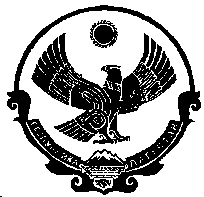 РЕСПУБЛИКА ДАГЕСТАНАДМИНИСТРАЦИЯ ГОРОДСКОГО ОКРУГА «ГОРОД КИЗИЛЮРТ» П О С Т А Н О В Л е н и е29 марта 2021                                                                                         № 128-ПО проведении открытого конкурса на право заключения концессионного соглашенияВ соответствии с Федеральным законом от 21.07.2005 № 115-ФЗ «О концессионных соглашениях», Федеральным законом от 06.10.2003 № 131-ФЗ «Об общих принципах организации местного самоуправления в Российской Федерации», руководствуясь  Уставом ГО «город Кизилюрт» постановляю: 1. Провести открытый конкурс на право заключения концессионного соглашения	на создание объекта «Парк отдыха на ул.Береговая, 2» на земельном участке с кадастровым номером: 05:45:000055:317, общей площадью 14550 кв.м. по адресу: Республика Дагестан, г.Кизилюрт, ул.Береговая, 2 и осуществления концессионером деятельности по организации отдыха граждан и туризма с использованием объекта концессионного соглашения.2. Утвердить конкурсную комиссию по проведению конкурса на право заключения концессионного соглашения в следующем составе:- председатель комиссии - Беков Алмаз Аскендерович, заместитель главы администрации ГО «город Кизилюрт»;- заместитель председателя -  Магомедов Султанахмед Омарович, начальник отдела экономики администрации ГО «город Кизилюрт»;	члены комиссии:- Шуайбов Омар Абдулаевич, ведущий специалист МКУ "ОАГиЗО" администрации ГО «город Кизилюрт»;- Хамидов Юсуп Анварбекович, директор МКУ "УЖХиБ"  администрации ГО «город Кизилюрт»;- Лачемилаев Алиасхаб Османович, начальник отдела муниципального контроля администрации ГО «город Кизилюрт».3. Утвердить конкурсную документацию (в том числе условия концессионного соглашения, критерии конкурса и параметры критериев конкурса) о проведении открытого конкурса на право заключения концессионного соглашения (приложение №1).4. Координацию по реализации инвестиционного проекта - создание объекта «Парк отдыха на ул.Береговая, 2», в рамках заключенного концессионного соглашения осуществляет отдел экономики администрации  ГО «город Кизилюрт».5. МКУ «ОАГиЗО» администрации  ГО «город Кизилюрт» до 05.04.2021г. обеспечить размещение сообщения о проведении конкурса на право заключения концессионного соглашения на создание объекта «Парк отдыха на ул.Береговая, 2», на официальном сайте администрации ГО «город Кизилюрт»  и на официальном сайте Российской Федерации, определенном Правительством Российской Федерации для размещения информации о проведении торгов – www.torgi.gov.ru в информационно-телекоммуникационной сети «Интернет».6. Управлению делами администрации ГО «город Кизилюрт» опубликовать настоящее постановление в установленном порядке для официального опубликования муниципальных правовых актов и разместить на официальном сайте администрации ГО «город Кизилюрт».7. Контроль  исполнения настоящего постановления  возложить на заместителя главы ГО "город Кизилюрт" Бекова А.А.Глава городского округа «город Кизилюрт»                                       М.А. Патахов